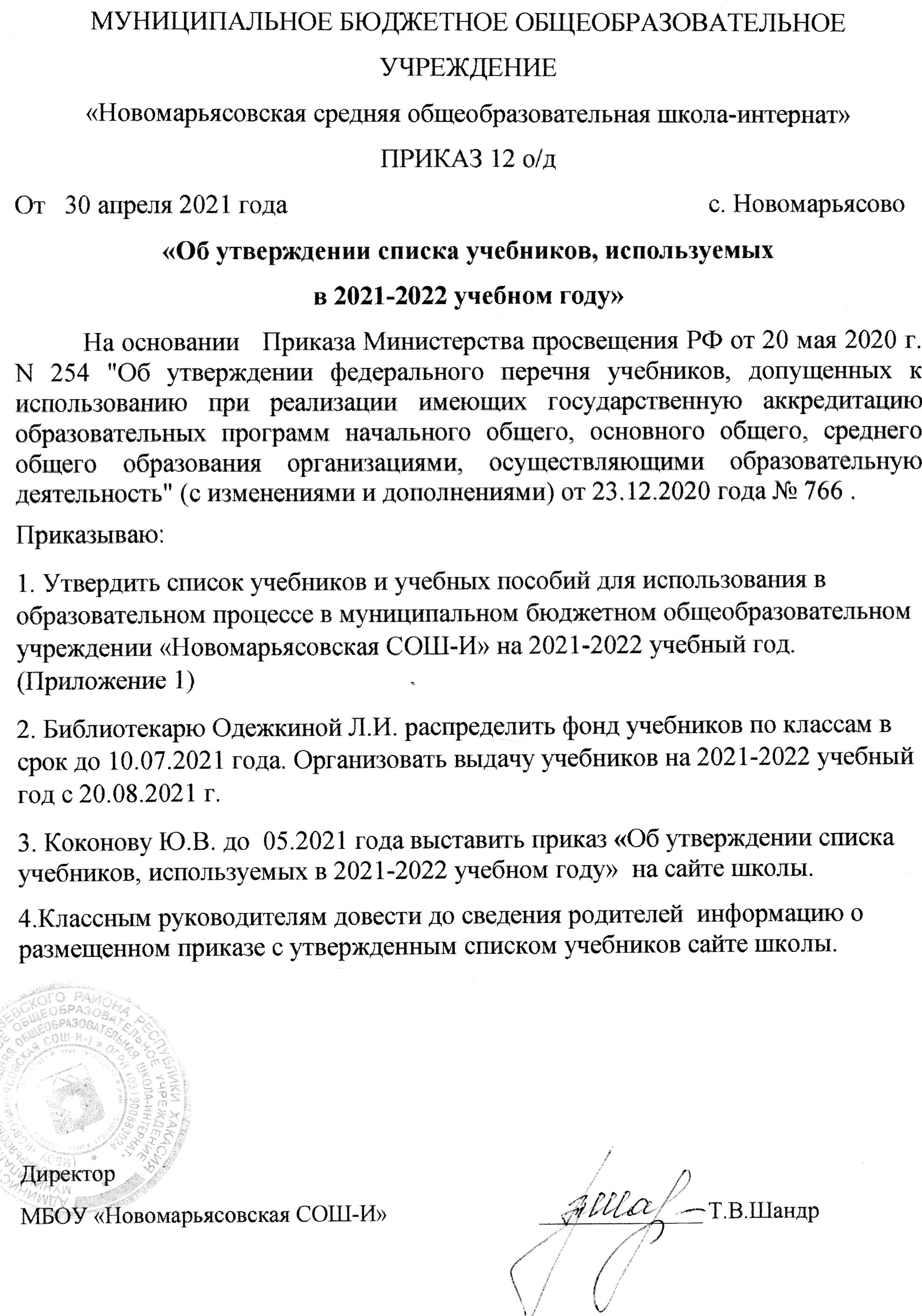 Приложение № 1СПИСОК УЧЕБНИКОВ НА 2021 – 2022 УЧЕБНЫЙ ГОДИсп. Одежкина Л.И.классУчебный  предмет ( в соответствии с учебным планом)№ по ФПУАвторы, название учебниковНаименование учебникаИздательство1Русский язык1.1.1.1.4.1Горецкий В.Г., Кирюшкин В.А., Виноградская Л.А. и др.АзбукаПросвещение1Русский язык1.1.1.1.4.2Канакина В.П., Горецкий В.Г.   Русский язык.Просвещение1Литературное чтение.1.1.1.2.5.1 Климанова Л.Ф., Горецкий В.Г., Голованова М.В. и др.  Литературное чтение в 2-х частяхПросвещение1Математика1.1.2.1.8.1 Моро М.И., Степанова С.В., Волкова С.И.     Математика в 2-х частяхПросвещение1Окружающий мир1.1.3.1.3.1Плешаков А.А..Окружающий мир в 2-х частяхПросвещение1Изобразительное искусство.1.1.5.1.6.1Неменская Л.А. / Под ред. Неменского Б.М.Изобразительное искусство.Просвещение1Физическая культура  1.1.7.1.3.1 Лях В.И.       Физическая культура  1-4Просвещение1Хакасский язык Хакасский язык Литературное чтение на хакасском языкеТроякова А.Ф., Балгазина А.Н. Арчимаева М.С.Балгазина А.Н.Букварь «Хакас тiлi» «Хығырҷаӊкинде»Хакасское книжное издательство1Музыка.1.1.5.2.5.1Критская Е.Д., Сергеева Г.П., Шмагина Т.С.  Музыка.Просвещение1Технология.1.1.6.1.9.1Роговцева Н.И., Богданова Н.В., Фрейтаг И.П.   Технология.ПросвещениеРусский родной язык. 1 класс3.1.1.1.22.1Александрова О.М., Вербицкая Л.А., Богданов С.И., Казакова Е.И., Кузнецова М.И., Петленко Л.В., Романова В.Ю.Русский родной язык. 1 классПросвещение2Русский язык.1.1.1.1.4.3 Канакина В.П., Горецкий В.Г.   Русский язык в 2-х частяхПросвещение2Литературное чтение.1.1.1.2.5.2 Климанова Л.Ф., Горецкий В.Г., Голованова М.В. и др.  Литературное чтение в 2-х частяхПросвещение2Хакасский язык Литературное чтение на хакасском языкеМ.С. Арчимаева Балгазина А.Н.«Хакас тiлi» «Хығырҷаӊкинде»Хакасское книжное издательство2Иностранный язык1.1.1.3.3.1Быкова Н. И., Дули Д. ., Поспелова М. Д. и др.Английский язык в 2-х частяхПросвещение2Математика.1.1.2.1.8.2 Моро М.И., Бантова М.А., Бельтюкова Г.В. и др. Математика в 2-х частяхПросвещение2Окружающий мир.1.1.3.1.3.2Плешаков А.А. Окружающий мир в 2-х частяхПросвещение2Изобразительное искусство.1.1.5.1.6.2Неменская Л.А. / Под ред. Неменского Б.М.Изобразительное искусство.Просвещение2Физическая культура  1.1.7.1.3.1 Лях В.И.       Физическая культура  1-4Просвещение2Музыка.1.1.5.2.5.2Критская Е.Д., Сергеева Г.П., Шмагина Т.С.  Музыка.Просвещение2Технология.1.1.6.1.9.2Роговцева Н.И., Богданова Н.В., Фрейтаг И.П.   Технология.ПросвещениеРусский родной язык. 2 класс3.1.1.1.22.2Александрова О. М., Вербицкая Л. А., Богданов С. И., Казакова Е. И., Кузнецова М. И., Петленко Л. В., Романова В. Ю., Рябинина Л. А., Соколова О. В.Русский родной язык. 2 классПросвещение3Русский  язык    1.1.1.1.4.4Канакина В.П., Горецкий В.Г.   Русский  язык    в 2-х частяхПросвещение      3Литературное   чтение.1.1.1.2.5.3 Климанова Л.Ф., Горецкий В.Г.,       
Голованова М.В. и дрЛитературное   чтение. в 2-х частяхПросвещение      33Иностранный языкБыкова Н. И., Дули Д. ., Поспелова М. Д. и др.Английский язык в 2-х частяхПросвещение      3Математика  1.1.2.1.8.3 Моро М.И., Бантова М.А., Бельтюкова  
Г.В. и др.Математика  в 2-х частяхПросвещение      3Окружающий мир   1.1.3.1.3.3Плешаков А.А., Окружающий мир  в 2-х частях Просвещение      3Изобразительное искусство1.1.5.1.6.3Горяева Н.А./Под ред. Неменского
Б.М. Изобразительное искусствоПросвещение      3Музыка  1.1.5.2.5.3Критская Е.Д., Сергеева Г.П.,        
Шмагина Т.С. Музыка  Просвещение      3Технология   1.1.6.1.9.3Роговцева Н.И., Богданова Н.В.,.Технология   Просвещение      3Физическая культура         1.1.7.1.3.1Лях В.И.Физическая культура     1-4    Просвещение      Русский родной язык. 3 класс3.1.1.1.22.3Александрова О. М., Вербицкая Л. А., Богданов С. И., Казакова Е. И., Кузнецова М. И., Петленко Л. В., Романова В. Ю., Рябинина Л. А., Соколова О. В.Русский родной язык. 3 классПрсвещение4Литературное  чтение .1.1.1.2.5.4 Климанова Л.Ф., Горецкий В.Г.,       
Голованова М.В. и др. Литературное  чтение в 2-х частяхПросвещение      41.1.1.1.2.11.3Ильина С.Ю.Чтение (для обучающихся с интеллектуальными нарушениями) (в 2 частях)просвещение4Русский  язык1.1.1.1.4.5 Канакина В.П., Горецкий В.Г. Русский  язык    в 2-х частяхПросвещение      41.1.1.1.1.17.1Комарова С.В.Речевая практика (для обучающихся с интеллектуальными нарушениямиПросвещение 4Хакасский язык Литературное чтение на хакасском языкеЧебодаева Л.И.Тинникова Л.И.«Хакас тiлi» «Хығырҷаӊкинде»Хакасское книжное издательство44Иностранный язык1.1.2.1.5.3Быкова Н.И., Дули Д., Поспелова М.Д. и др. Английский язык в 2-х частяхПросвещение      4Математика   1.1.2.1.8.4 Моро М.И., Бантова М.А., Бельтюкова  
Г.В. и др. Математика   в 2-х частяхПросвещение      42.1.2.1.1.4Перова М.Н.Математика (VIII вид)Просвещение4Окружающий мир   1.1.3.1.3.4Плешаков А.А., Крючкова Е.А.Окружающий мир в 2-х частяхПросвещение     42.1.3.1.3.4Матвеева Н.Б., Попова М.А., Куртова Т.О.Живой мир. Учебник для специальных (коррекционных) образовательных учреждений VIII видаПросвещение4Изобразительное искусство  1.1.5.1.6.4Неменская Л.А./Под ред. Неменского
Б.М. Изобразительное искусство  Просвещение      4Музыка   1.1.5.2.5.4Критская Е.Д., Сергеева Г.П.,        
Шмагина Т.С.               Музыка   Просвещение      4Технология   1.1.6.1.9.4Роговцева Н.И., Богданова Н.В.,.Технология   Просвещение      4Физическая культура         1.1.7.1.3.1Лях В.И. Физическая культура   1-4      Просвещение      4Основы светской этики1.1.4.1.6.2Студеникин М.Т. Основы религиозных культур и светской этики. Основы светской этикиРусское слово 4Русский родной язык. Александрова О. М., Вербицкая Л. А., Богданов С. И., Казакова Е. И., Кузнецова М. И., Петленко Л. В., Романова В. Ю., Рябинина Л. А., Соколова О. В.Русский родной язык. Просвещение5Литература     1.2.1.2.1.1Коровина В.Я., Журавлёв В.П., Коровин В.И. Литература   в 2-х частях  Просвещение5Литература     2.2.1.2.3.2Бгажнокова ИМ., Погостина Е.С.Чтение. Учебник для специальных (коррекционных) образовательных учреждений VIII вида*Просвещение5Русский язык1.2.1.1.3.1Тростенцова Л.А.,  Баранов М.Т., Ладыженская Т.А..    Русский язык в 2-х частяхПросвещение5Русский язык1.1.2.1.1.9.1Якубовская Э.В.,Галунчикова Н.Г.Русский язык (для обучающихся с интеллектуальными нарушениями)Просвещение5Английский язык.1.1.2.2.1.2.1Баранова К.М.,Дули Д.,Копылова В.В.и другиеАнглийский язык.Просвещение      5Русский родной язык3.2.1.1.12.1Александрова О.М., Загоровская О. В., Богданов С.И., Вербицкая Л.А., Гостева Ю.Н., Добротина И.Н., Нарушевич А.Г., Казакова Е.И., Васильевых И.П.Русский родной язык. 5 классПросвещение5Математика    1.2.3.1.10.1Мерзляк А.Г., Полонский В.Б., Якир М.С. Мерзляк А.Г., Полонский В.Б., Якир М.С.Математика    ВЕНТАНА-ГРАФ5Математика    1.1.2.4.1.9.1Перова М.Н.,Капустина Г.М.Математика (для обучающихся с интеллектуальными нарушениями)Просвещение5Биология 1.2.4.2.2.1Пасечник В.В.БиологияДрофа5География 1.2.2.4.3.1Домогатских Е.М.География. Введение в географиюРусское слово5Информатика и ИКТ     1.2.3.4.1.1Босова Л.Л.,  Босова А.Ю.Информатика и ИКТ     БИНОМ. Лаборатория   
знаний5 Всеобщая история1.2.2.2.1.1Вигасин А.А., Годер Г.И., Свенцицкая 
И.С.Всеобщая история. История       
Древнего мира                        Просвещение5Изобразительное 
искусство  1.2.5.1.1.1Горяева Н.А., Островская О.В./Под    
ред. Неменского Б.М. Изобразительное 
искусство  Просвещение5Музыка1.2.5.2.3.1Сергеева Г.П., Критская Е.Д.МузыкаПросвещение5Технология1.2.6.1.6.1Синица Н.В., Симоненко В.Д.Технология   (вариант для девочек)ВЕНТАНА-ГРАФ5Технология1.2.6.1.6.2Тищенко А.Т., Симоненко В.Д.Технология. Индустриальные технологии   (вариант для мальчиков)ВЕНТАНА-ГРАФ5Физическая культура1.2.7.1.2.1Виленский М.Я., ТуревскийИ.М., Торочкова Т.Ю. и др. / Под ред. Виленского М.Я.Физическая культураПросвещениеОсновы духовно-нравственной культуры народов России2.2.5.1.1.1Виноградова Н.Ф., Власенко В.И., Поляков А.В.Основы духовно-нравственной культуры народов России (ОДНК). 5 класс. УчебникВЕНТАНА-ГРАФ6Литература   1.2.1.2.2.2Коровина В.Я., Журавлёв В.П., Коровин В.И. Литература   в 2-х частях  Просвещение6Русский язык1.2.1.1.3.2Баранов М.Т., Ладыженская Т.А., Тростенцова Л.А.и др.Русский язык (в 2 частях)Просвещение6Русский язык2.2.1.1.1.4Галунчикова Н.Г., Якубовская Э.В.Русский язык. Учебник для специальных (коррекционных)образовательных учреждений (VIII вид)Просвещение6Русский родной язык. 1.2.2.1.1.12.2Александрова О.М.,Загоровская О.В.,Богданов С.И.,Вербицкая Л.А.,Гостева Ю.Н.,Добротина И.Н.,Нарушевич А.Г.,Казакова Е.И.,Васильевых И.П.Русский языкПросвещение6Математика1.1.2.4.1.6.2Мерзляк А.Г.,Полонский В.Б.,Якир М.С.;под редакцией Подольского В.Е.МатематикаПросвещение6Математика2.2.3.1.1.4Капустина Г.М., Перова М.Н.Математика. Учебник для специальных (коррекционных) образовательных учреждений VIII вида*Просвещение6Иностранный язык1.2.1.3.8.2Кузовлев В.П., Лапа Н.М., Перегудова
Э.Ш. и др. Английский язык.Просвещение6География  1.2.2.4.3.2Домогацких Е.М., Алексеевский Н.ИГеография  Русское слово62.2.5.1.4.3Лифанова Т. М., Соломина Е. Н.География. Учебник для специальных (коррекционных) образовательных учреждений (VIII вид).Просвещение6Биология1.2.4.2.2.2Пасечник В.В.БиологияДрофа6Биология2.2.5.3.5.3Никишов А. И., Теремов А. В.Биология. Животные.Учебник для специальных (коррекционных) образовательных учреждений VIII видаПросвещение6Информатика и ИКТ     1.2.3.4.1.2Босова Л.Л.,  Босова А.Ю.Информатика и ИКТ     БИНОМ. Лаборатория   
знаний6 Всеобщая история1.2.2.2.1.2Агибалова Е.В., Донской Г.М.      
Всеобщая история. История Средних    
веков                                Просвещение6История России1.2.2.1.7.1Арсентьев Н. М., Данилов А. А., Стефанович П. С. и др./ Под ред. Торкунова А. В.  История России в 2 ч.Просвещение6Обществознание1.2.2.3.1.2Виноградова Н.Ф., Иванова Л.Ф.,  
Городецкая Н.И. и др. /под ред. Боголюбова Л.Н., Ивановой Л.Ф./ОбществознаниеПросвещение6Изобразительное 
искусство  1.2.5.1.1.2Неменская Л.А. /Под   ред. Неменского Б.М. Изобразительное 
искусство  Просвещение6Музыка1.2.5.2.3.2Сергеева Г.П., Критская Е.Д.МузыкаПросвещение6Технология1.2.6.1.6.3Синица Н.В., Симоненко В.Д.Технология   (вариант для девочек)ВЕНТАНА-ГРАФ6Технология1.2.6.1.6.4Тищенко А.Т., Симоненко В.Д.Технология. Индустриальные технологии   (вариант для мальчиков)ВЕНТАНА-ГРАФ6Физическая культура1.2.7.1.2.1Виленский М.Я., ТуревскийИ.М., Торочкова Т.Ю. и др. / Под ред. Виленского М.Я.Физическая культураПросвещение7Русский язык1.1.2.1.1.3.3Баранов М.Т.,Ладыженская Т.А.,Тростенцова Л.А.и другиеРусский язык (в 2 частях)Просвещение71.1.2.1.1.9.4Якубовская Э.В.,Галунчикова Н.Г.Русский язык (для обучающихся с интеллектуальными нарушениями)Просвещение7Литература   1.2.1.2.2.3Коровина В.Я., Журавлёв В.П., Коровин В.И.Литература   в 2-х частяхПросвещение7Литература   1.1.2.1.2.8.3Аксенова А.К.Чтение (для обучающихся с интеллектуальными нарушениями)Просвещение7Иностранный язык1.2.1.3.8.3Кузовлев В.П., Лапа Н.М., Перегудова
Э.Ш. и др. Английский языкПросвещение      7Информатика1.2.3.4.1.3Босова Л.Л., Босова А.Ю.ИнформатикаБином7Математика1.2,3.2.7.1Мерзляк А.Г., Полонский В.Б., Якир М.С.АлгебраВЕНТАНА-ГРАФ7Математика1.1.2.4.1.9.3Алышева Т.В.Математика (для обучающихся с интеллектуальными нарушениями)Просвещение7Геометрия1.2.3.3.2.1Атанасян Л.С., Бутузов В.Ф., Кадомцев
С.Б. и др.               Геометрия  Просвещение      7Всеобщая история1.2.2.2.1.3Юдовская А.Я., Баранов П.А.,         
Ванюшкина Л.М. Всеобщая история.     
История Нового времени. 1500 – 1800  Просвещение      7История России1.2.2.1.7.2 Арсентьев Н.М.,
Данилов А.А.,
Курукин И.В. и др./
Под ред. Торкунова А.В.История России в 2 ч.Просвещение7История России1.1.2.3.1.5.2Бгажнокова И.М., Смирнова Л.В.История Отечества (для обучающихся с интеллектуальными нарушениями)Просвещение7Обществознание1.2.2.3.1.3Боголюбов Л.Н., Городецкая Н.И.,     
Иванова Л.Ф./Под ред. Боголюбова     
Л.Н., Ивановой Л.Ф.  ОбществознаниеПросвещение      7Физика   1.2.4.1.6.1Перышкин А.В.           Физика   Дрофа         7Биология1.2.4.2.6.3Константинов В.М., Бабенко В.Г., Кучменко В.С. /Под ред. Константинова В.М./Биология«ВЕНТАНА_ГРАФ»7Биология1.1.2.5.2.10.2Никишов А.И.,Теремов А.В.Биология. Животные (для обучающихся с интеллектуальными нарушениями)Просвещение7География   1.2.2.4.3.3Домогацких Е.М., Алексеевский Н.И
География  Русское слово7Изобразительное      
искусство                            1.2.5.1.1.3Питерских А.С., Гуров Г.Е./Под ред.  
Неменского Б.М. Изобразительное      
искусство                            Просвещение      7Музыка  1.2.5.2.3.3Сергеева Г.П., Критская Е.Д. Музыка  Просвещение      7Технология.  1.2.6.1.6.5  /Под ред.     Симоненко В.Д. /Технология.  (вариант для девочек)ВЕНТАНА-ГРАФ      7Технология.  1.2.6.1.6.6/Под ред.    Симоненко В.Д. /Технология. Индустриальные технологии   (вариант для мальчиков)ВЕНТАНА-ГРАФ7Физическая культура1.2.7.1.2.1Виленский М.Я., ТуревскийИ.М., Торочкова Т.Ю. и др. / Под ред. Виленского М.Я.Физическая культураПросвещение8Русский язык    1.2.1.1.7.8Бабайцева. Русский язык. 8 класс. Русская речь. Учебник (Никитина)Русский язык: Русская речьДрофа8Русский язык    1.2.1.1.7.9Бабайцева. Русский язык. 8 класс. Практика. Учебник (Пичугов, Еремеева, Купалова)Русский язык. ПрактикаДрофа8Русский язык    1.1.2.1.1.9.4Якубовская Э.В.,Галунчикова Н.Г.Русский язык (для обучающихся с интеллектуальными нарушениями)Просвещение8Литература    1.1.2.1.2.2.4Коровина В.Я.,Журавлев В.П.,Коровин В.И.Литература   в 2-х частях Просвещение      8Литература    1.1.2.1.2.8.4Малышева З.Ф.Чтение (для обучающихся с интеллектуальными нарушениями)Просвещение8Иностранный язык1.2.1.3.8.4Кузовлев В.П., Лапа Н.М., Перегудова
Э.Ш. и др. Английский языкПросвещение      8Математика1.2.3.2.7.2Мерзляк А.Г., Полонский В.Б., ЯкирАлгебра     Мнемозина       8Математика1.1.2.4.1.9.4Эк В.В.Математика (для обучающихся с интеллектуальными нарушениями)Просвещение8Геометрия1.2.3.3.2.1Атанасян Л.С., Бутузов В.Ф., Кадомцев
С.Б. и др.                 ГеометрияПросвещение      8Информатика и ИКТ     1.2.3.4.1.4Босова Л.Л.,  Босова А.Ю.Информатика и ИКТ     БИНОМ. Лаборатория   
знаний8Всеобщая история1.2.2.2.1.4Юдовская А.Я., Баранов П.А.,         
Ванюшкина Л.М. Всеобщая история.     
История Нового времени. 1800 – 1900  Просвещение      8История России1.2.2.1.7.3Арсентьев Н.М.,
Данилов А.А.,
Курукин И.В. и др./
Под ред. Торкунова А.В.История России в 2 ч.Просвещение8История России1.1.2.3.1.5.2Бгажнокова И.М.,Смирнова Л.В.История Отечества (для обучающихся с интеллектуальными нарушениями)Просвещение8Обществознание1.2.2.3.1.4Боголюбов Л.Н., Городецкая Н.И.,     
Иванова Л.Ф. и др./Под ред.          
Боголюбова Л.Н., Лазебниковой А.Ю.,  
Городецкой Н.И.       ОбществознаниеПросвещение      8Физика   1.2.4.1.6.2Перышкин А.В.              Физика   Дрофа         8География   1.2.2.4.3.4Домогацких Е.М., Алексеевский Н.ИГеография  Русское слово8География   1.1.2.3.4.4.3География (для обучающихся с интеллектуальными нарушениями)География (для обучающихся с интеллектуальными нарушениями)Просвещение8Биология1.2.4.2.6.4Драгомилова А.Г., Маш Р.Д.Биология«ВЕНТАНА_ГРАФ»8Биология1.1.2.5.2.10.2Никишов А.И.,Теремов А.В.Биология. Животные (для обучающихся с интеллектуальными нарушениями)Просвещение8Химия   1.2.4.3.1.2Габриелян О.С.              Химия   Дрофа         8Технология   1.2.6.1.6.7Гончаров Б.А., Елисеева Е.В., Электов
А.А. и др./Под ред. Симоненко В.Д.                         Технология   ВЕНТАНА-ГРАФ      8Основы безопасности    
жизнедеятельности                    1.2.7.2.3.4Смирнов А.Т., Хренников Б.О./Под ред.
Смирнова А.Т. Основы безопасности    
жизнедеятельности                    Просвещение      8Физическая культура.1.2.7.1.2.2ЛяхФизическая культура.Просвещение9Русский язык  Русская речь  1.1.2.1.1.7.10Никитина Е.И.Русский язык      Просвещение        9Русский язык. Практика1.1.2.1.1.7.11Пичугов Ю.С.,Еремеева А.П.,Купалова А.Ю. и другие;под редакцией Пичугова Ю.С.Русский языкПросвещение 9Литература1.2.1.2.2.5Курдюмова Т.Ф., Леонов С.А., Марьина О.Б. и др.               Литература в 2-х частяхДрофа         9Иностранный язык1.2.1.3.8.5Кузовлев В.П., Лапа Н.М., Перегудова
Э.Ш. и др. Английский язык  Просвещение      9Математика1.2.4.2.6.3Мерзляк А.Г., Полонский В.Б., ЯкирАлгебраМнемозина       9Геометрия1.2.3.3.2.1Атанасян Л.С., Бутузов В.Ф., Кадомцев
С.Б. и др.            Геометрия     Просвещение      9Информатика и ИКТ     1.2.4.4.1.3Босова Л.Л.,  Босова А.Ю.Информатика и ИКТ     БИНОМ. Лаборатория   
знаний         9Всеобщая история. История Нового времени1.2.3.2.1.5Юдовская А.Я., Баранов П.А., Ванюшкина Л.М. и др./Под ред. Искендерова А.А.Всеобщая история. История Нового времениПросвещение      9История России1.2.3.1.2.4Арсентьев Н.М.,
Данилов А.А.,
Курукин И.В. и др./
Под ред. Торкунова А.В.История. Россия в 2-х частях                      Просвещение      9Обществознание1.2.2.3.1.5Боголюбов Л.Н., Матвеев А.И.,        
Жильцова Е.И. и др./Под ред.         
Боголюбова Л.Н., Лазебниковой А.Ю.,  
Матвеева А.И.         ОбществознаниеПросвещение      9Физика   1.2.4.1.6.3Перышкин А.В., Гутник Е.М. Физика   Дрофа         9Биология1.2.4.2.6.5Пономарёва И.Н., Корнилова О.А., Чернова Н.М.Биология«ВЕНТАНА_ГРАФ»9Химия  1.2.4.3.1.3Габриелян О.С.               Химия  Дрофа         9География  1.2.2.4.2.5Домогацких Е.М., Алексеевский Н.И
География  Русское слово9Основы безопасности    
жизнедеятельности                    1.2.7.2.3.5Смирнов А.Т., Хренников Б.О./Под ред.
Смирнова А.Т. Основы безопасности    
жизнедеятельности                    Просвещение      9Физическая культура.1.2.7.1.2.2ЛяхФизическая культура.Просвещение9Литература  10 кл1.3.1.1.1.2Лебедев Ю.В.                   Литература (базовый уровень). В 2-х частях  Просвещение      9Русский язык 1.3.1.2.1.1Бабайцева В.В.Русский язык и литература. Русский язык. Углубленный уровень.Дрофа     9Английский язык 1.1.3.2.1.2.1Афанасьева О.В., Дули Д., Михеева И.В. и др.Английский язык Просвещение9Геометрия1.3.4.1.2.1Атанасян Л.С., Бутузов В.Ф., Кадомцев
С.Б. и др.                  Геометрия  (10 – 11 ) Просвещение      9Математика1.3.4.1.1.1Алимов Ш.А., Колягин Ю.М., Ткачёва М.В. и др. Алгебра и начала математического анализа. Алимов Ш.А. и др. (10-11) (Базовый/Углублённый)Просвещение  Математика1.3.4.1.1.1Алимов Ш.А., Колягин Ю.М., Ткачёва М.В. и др. Алгебра и начала математического анализа. Алимов Ш.А. и др. (10-11) (Базовый/Углублённый)Просвещение  Информатика1.3.4.3.6.1Семакин И.Г., Хеннер Е.К., Шеина Т.Ю. Информатика. Базовый уровень: учебник для 10 классаБИНОМЛаборатория   
знаний         Астрономия1.1.3.5.2.1.1Воронцов- Вельяминов Б.А.,Страут Е.К.АстрономияПросвещениеИстория1.3.3.1.9.1Сороко-Цюпа О.С., Сороко-Цюпа А.О./ Под ред. Искендерова А.А.История. Всеобщая история. Новейшая история. 10 класс.  Базовый и углублённый уровни. ПросвещениеИстория1.3.3.1.3.1Горинов М. М., Данилов А. А., Моруков М. Ю. и др./под ред. Торкунова А.В. История. История России. 10 класс.  Базовый и углублённый уровни. В трёх частях. ПросвещениеОбществознание1.3.3.3.1.1Боголюбов Л.Н., Аверьянов Ю.И., Белявский А.В. и др. / Под ред. Боголюбова Л.Н., Лазебниковой А.Ю., Телюкиной М.В.ОбществознаниеПросвещение    Право 1.3.3.7.2.1Никитин А.Ф., Никитина Т.И.Право. 10-11 классы. Учебник (базовый, углубленный)  ДрофаФизика1.3.5.1.4.1Мякишев Г.Я., Буховцев Б.Б., Сотский 
Н.Н./Под ред. Николаева В.И.,        
Парфентьевой Н.А. ФизикаПросвещение      Химия 1.1.3.5.3.6.1Габриелян О.С. Химия (базовый уровень)ДрофаБиология1.3.5.5.6.1Пономарёва И.Н., Корнилова О.А., СимоноваЛ.В.,И.Н.ПономарёвойБиология. углублённый уровень ВЕНТАНА-ГРАФБиология1.1.3.5.4.13.1Андреева Н.Д.Биология (базовый   уровень)                             МнемозинаОсновы безопасности жизнедеятельности1.3.6.3.4.1Смирнов А.Т., Мишин Б.И., Васнев     
В.А.; Смирнов А.Т., Мишин Б.И.,      
Ижевский П.В./Под ред. Смирнова А.Т. 
Основы безопасности жизнедеятельностиПросвещение      Физическая культура.1.3.6.1.2.1ЛяхФизическая культура.Просвещение  11Литература  1.3.1.1.1.3Михайлов О.Н., Шайтанов И.О., Чалмаев В. А. и др. / Под ред. Журавлёва В.ПЛитература  Просвещение      11Русский язык1.3.1.2.1.1Бабайцева В.В.Русский язык и литература. Русский язык. Углубленный уровень.Дрофа     11Английский язык 1.1.3.2.1.2.2Афанасьева О.В.,Дули Д.,Михеева И.В.и другиеАнглийский язык Просвещение11Математика1.3.4.1.2.1Атанасян Л.С., Бутузов В.Ф., Кадомцев
С.Б. и др.                  Геометрия (10- 11 ) Просвещение      11Математика1.3.4.1.1.1Алимов Ш.А., Колягин Ю.М., Ткачёва М.В. и др. Алгебра и начала математического анализа. Алимов Ш.А. и др. (10-11) (Базовый/Углублённый)Просвещение  11Информатика1.1.3.4.2.6.2Семакин И.Г., Хеннер Е.К., Шеина Т.Ю. Информатика. Базовый уровень: учебник для 11 классаБИНОМЛаборатория   
знаний         11История России                   1.1.3.3.1.12.2Загладин Н.В.История. Всеобщая историяРусское слово     11Обществознание1.3.3.3.1.2Боголюбов Л.Н., Городецкая Н.И., Иванова Л.Ф. и др. / Под ред. Боголюбова Л.Н., Лазебниковой А.Ю., Литвинова В. А.ОбществознаниеПросвещение      11Физика1.3.5.1.4.2Мякишев Г.Я., Буховцев Б.Б., Сотский 
Н.Н./Под ред. Николаева В.И.,        
Парфентьевой Н.А. ФизикаПросвещение      11Биология1.3.5.6.3.2Пономарёва И.Н., Корнилова О.А., СимоноваЛ.В.,И.Н.ПономарёвойБиология. углублённый уровень ВЕНТАНА-ГРАФ11БиологияАндреева Н.Д.Биология (базовый   уровень)                             Мнемозина11Химия1.1.3.5.3.6.2Габриелян О.С., Химия (базовый уровень)Дрофа11Основы безопасности жизнедеятельности1.3.6.3.4.2Смирнов А.Т., Мишин Б.И., Васнев     
В.А.; Смирнов А.Т., Мишин Б.И.,      
Ижевский П.В./Под ред. Смирнова А.Т. 
Основы безопасности жизнедеятельностиПросве-щение      11Физическая культура.1.3.6.1.2.1ЛяхФизическая культура.Просве-щение  